_______________________________________________________________________________________P O Z V Á N K AVážení rodičia, členovia občianskeho združenia OJ SRRZ – RZ pri škole a školskom zariadení Výkonný výbor Slovenskej rady rodičovských združení Vás srdečne pozýva na rokovanie29.  CELOSLOVENSKÉHO SNEMU SLOVENSKEJ RADY RODIČOVSKÝCH ZDRUŽENÍ ktoré sa koná v sobotu dňa 19. júna 2021 v priestoroch salónika Reštaurácia MONASTERYM. Korauša 330, 038 43 Kláštor pod Znievom PROGRAM SNEMU:I. Prezentácia:  10:00 – 10.10 hod.   	Prezentácia účastníkov SRRZ - RZ jednotlivých škôl a školských zariadení, ktorí majú na tento snem mandát                                II. Slávnostná časť:    10.10 – 10.20 hod.    	Príhovor k otvoreniu snemu a  privítanie hosťa    10.20 – 10.30 hod. 	ObčerstvenieIII. Pracovná časť 1.:    10.30 – 11.00 hod. 	Otvorenie a schválenie navrhovaného programu rokovania     11.00 – 11.10 hod.    	Voľba  pracovných komisií skrutátorov, mandátovej komisie, zapisovateľa                                      	zápisnice a 2 overovateľov                                        11.10 – 11.50 hod.    	Výročná správa o činnosti SRRZ za školský rok 2019/2020,  správa o hospo-                                      	dárení SRRZ za šk. rok 2019/2020  a Stanovy SRRZ ako dodatok v poradí                   č. 12     11.50 – 12.15 hod.    	Zhodnotenie edukácie počas pandémie koronavírusu na ochorenie COVID –                                       19 – komunikácia SRRZ so štátnymi orgánmi a prístup Európskej asociácie                                        rodičov k uvedenému stavu    12.15 – 12.30 hod.    	Návrh plánu práce na školský rok 2020/2021    12.30 – 12.45 hod.    	Návrh plánu rozpočtu SRRZ na školský rok 2020/2021IV:  Prestávka:    12.45 - 13.15 hod.     	Občerstvenie účastníkov snemuV: Pracovná časť 2.:   13.15 – 13.30 hod.     	Správa revíznej komisie za školský rok 2019/202013.30 - 14.00  hod.    	Plán obnovy a odolnosti Slovenska roky 2021 – 2026 pre komponent č. 6 a č. 714.00 - 15.00  hod.    	Odborné školenie z účtovníctva, daní a  % zaplatenej dane z príjmov FO a PO   15.00 – 15.30  hod.    	Odborné školenie štatutárov RZ   15.30 - 15.50  hod.     	Rôzne a diskusia   15.50 - 16.00  hod.     	Záver 29. celoslovenského snemu SRRZOrganizačné pokyny:Delegátov vysiela SRRZ - rodičovské združenie pri škole alebo pri školskom zariadení v počte jedného člena rady rodičov, ktorý donesie so sebou mandát s registračným číslom príslušného SRRZ – RZ a má jeden hlas. V prípade poverenia iného rodiča z toho istého SRRZ – RZ alebo z iného SRRZ - RZ,  aby zastupoval aj Vaše SRRZ – RZ, je potrebné, aby mal splnomocnenie od štatutára toho SRRZ - RZ, ktoré ho poveruje na zastupovanie na tomto sneme a toto splnomocnenie musí byť overené u notára alebo na Matričnom úrade. Toto splnomocnenie, potvrdené - overené u notára alebo na Matričnom úrade,  je potrebné odovzdať pri registrácii.Cestovné a iné výdavky vo väzbe na zákon o cestovných náhradách hradí vysielajúca organizácia. Počas rokovania bude zabezpečené občerstvenie. Žiadame delegátov, aby obratom zaslali poštou alebo scan na e-mail priloženú návratku s informáciou o svojej účasti na adresu:Slovenská rada rodičovských združení, Široká 1920/2, 058 01 Poprad najneskôr do  15. 06. 2021,alebo na e-mail: srrzpp@gmail.com a predseda.srrzpp@gmail.comTešíme sa na Vašu účasť a veríme, že Vašou konštruktívnou aktivitou prispejete k efektívnosti tohto rokovania v prospech vzdelávania, detí, pedagógov a rodičov v Slovenskej republike.Miesto konania môže byť upravené na základe rozhodnutia Regionálne úradu verejného zdravotníctva v Martine dňa 16. 06. 2021 o čom Vás budeme informovať prostredníctvom web stránky www.srrz.sk a tiež e-mailom!Adresa:Reštaurácia MONASTERYM. Korauša 330
038 43 Kláštor pod Znievom Kontakt: 0908 547 560,e-mail: monasteryklastor@gmail.com Link na cestu na snem SRRZ:https://www.google.com/maps/dir/49.0420413,21.2237481/Monastery,+Dr.+M.+Korau%C5%A1a+330,+038+43+Kl%C3%A1%C5%A1tor+pod+Znievom/@49.1042463,18.8997834,8z/data=!3m1!4b1!4m9!4m8!1m1!4e1!1m5!1m1!1s0x4714fb15522ac877:0x2005ab79de9ea4a6!2m2!1d18.8079988!2d48.974239Návratka29. Celoslovenského snemu sa za SRRZ - RZ pri ......................................................................						    	Názov a adresa SRRZ - RZ.......................................................................................................................................................Registračné číslo SRRZ - RZ: ...................................IČO SRRZ – RZ: ..............................................	Mandát má za SRRZ -RZ: Meno a priezvisko, titul	 	          Adresa bydliska..................................................               ......................................................................Číslo občianskeho preukazu: ............................................e-mail adresa: ....................................................................telefónny kontakt: .............................................              V ..................................................., dňa .........................                                                                   ............... ..................................................................                                                         	         Vypísať meno a priezvisko predsedu - štatutára                    	                                             SRRZ - RZ  jeho podpis a pečiatka SRRZ - RZTento lístok  máte povinnost doniesť k prezentácii na 29. Celoslovenský snem doKláštora pod Znievom dňa 19. 06. 2021, ktorý musí byť zhodný s návratkouČíslo mandátu je registračné číslo SRRZ -RZ ako člena SRRZ:.............................                                                                                                           Uviesť reg. číslo     Mandát za SRRZ - RZ pri: ..................................................................................................Adresa sídla SRRZ - RZ: ...................................................................................................Meno a priezvisko, titul: ...................................................................................................Číslo občianského preukazu: ............................................................................................e-mail adresa: .............................telefónny kontakt: .............................................              V ..................................................., dňa .........................                                                                   ............... ..................................................................                                                         	         Vypísať meno a priezvisko predsedu - štatutára                    	                                             SRRZ - RZ  jeho podpis a pečiatka SRRZ - RZUpozorňujeme, mandát musí byť na meno a priezvisko tej osoby, ktorá je uvedená na návratkeNávratka na ŠKOLENIE dňa 19. 06. 202129. Celoslovenského snemu sa za SRRZ - RZ pri .......................................................................						    	Názov a adresa SRRZ - RZ.......................................................................................................................................................Registračné číslo SRRZ - RZ: ...................................	Zástupca SRRZ – RZ na školenie*. Odborné školenie z účtovníctva, daní a  % zaplatenej dane z príjmov FO a PO  Odborné školenie štatutárov RZMeno a priezvisko, titul	 	          Adresa bydliska..................................................               ......................................................................Číslo občianskeho preukazu: ............................................e-mail adresa: .............................telefónny kontakt: .............................................              V ..................................................., dňa .........................Dať do krúžku písmeno podľa ktorého sa zástupca zúčastni školenia                                                                   ............... ..................................................................                                                         	         Vypísať meno a priezvisko predsedu - štatutára                    	                                             SRRZ - RZ  jeho podpis a pečiatka SRRZ - RZ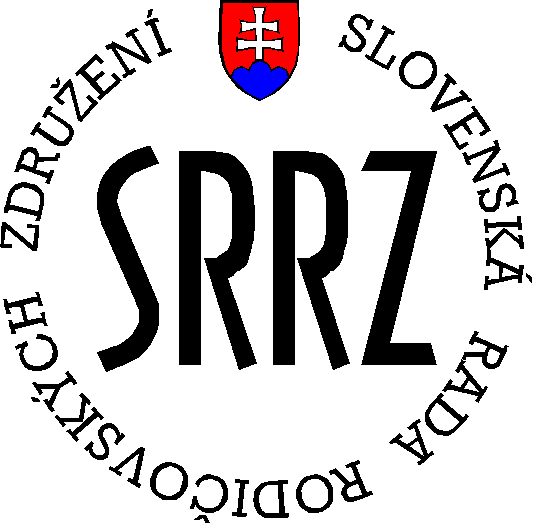 